KARTA GWARANCYJNA                                                                                                                                                                                        

Oświadczam ,że przyjmuję warunki niniejszej gwarancji:


                                                           
                                                                                                                                      ……………………………………………
                                                                                                                                (data i czytelny podpis kupującego)
Podstawa prawna:
Uregulowania dotyczące gwarancji oparte są o:

  1. Przepisy kodeksu cywilnego w szczególności działu II w części dotyczącej rękojmi za wady                   
(art.556-576 k.c) oraz działu III w części dotyczącej  gwarancji jakości (art.557-581 k.c.)
 2.  Ustawa z dn.2002.07.27 o szczególnych warunkach sprzedaży konsumenckiej oraz o zmianie kodeksu cywilnego (Dz.U.Z.2002r. Poz.117)

WARUNKI GWARANCJI

1. Producent udziela 24 miesięcznej gwarancji od daty wydania mebli Kupującemu.
2. Warunkiem przyjęcia reklamacji jest okazanie karty gwarancyjnej.
3. Karta gwarancyjna nie jest ważna bez zaznaczenia w niej daty sprzedaży, bez pieczęci sprzedawcy i jego podpisu.
4. Karta gwarancyjna winna być wypełniona w dniu zakupu mebli.
5. Odebranie karty gwarancyjnej przez Kupującego przy zakupie mebli jest równoczesne z dokonaniem ilościowego i jakościowego odbioru i nie stwierdzeniem wad lub braków zewnętrznych.
6. Składający reklamację na mocy Gwarancji powinien zgłosić ją u Sprzedawcy z dokumentacja dotyczącą zakupu (dowód zakupu, paragon lub faktura VAT oraz karta Gwarancyjna)
7. W przypadku braku dowodu zakupu karta gwarancyjna traci swoją ważność.
8. Kupujący ma obowiązek zgłoszenia reklamacji w miejscu zakupu mebli.
9. O przyjęciu reklamacji do realizacji przez gwaranta lub też uznaniu reklamacji za nieuzasadnioną Kupujący będzie powiadomiony przez Sprzedającego w terminie do 14 dni.
10. W przypadku uznania przez producenta ,że reklamacja jest zasadna -naprawa gwarancyjna nastąpi w terminie 30 dni roboczych.
11. Podstawowym sposobem załatwienia reklamacji jest naprawa wyrobu przywracająca wartość użytkową i estetyczną.
12. Sposób i miejsce naprawy ustala gwarant . Jeżeli charakter wady nie wymaga jej usuwania w warunkach fabrycznych ,naprawę gwarancyjną wykonuje się u Kupującego. 
13. Zwłoka w załatwieniu reklamacji nie zachodzi ,gdy przedstawiciel gwaranta zgłosi się u Kupującego w uzgodnionym terminie celem załatwienia reklamacji ,a nie mógł tej czynności wykonać z przyczyn leżących po stronie Kupującego.
14. Na Gwarancie nie ciąży obowiązek przekazania do użytkowania innych mebli  na okres naprawy mebli reklamacyjnych.

WYŁĄCZENIE Z GWARANCJI

1. Jeżeli kupujący uniemożliwi dokonanie naprawy uważa się, że zrezygnował  z uprawnień gwarancyjnych.
2. Gwarancją producenta nie są objęte:
  a) wady, uszkodzenia i braki ilościowe elementów i akcesoriów widocznych przy zakupie ;
  b) uszkodzenia powstałe w wyniku niewłaściwego przewozu bądź przenoszenia mebli oraz złego montażu ;
 c) uszkodzenia powstałe w wyniku siadania na oparciach lub miejscach znacznego obciążenia ;
 d) zmarszczenia tkaniny obiciowej powstałe podczas użytkowania mebla ;
 e) różnice ułożenia słojów, odcieni barw drewna ;
 f) specyficzny zapach nowego mebla ;
 g) różne odcienie tkanin występujących w zależności od kąta padania oświetlenia naturalnego.

ZASADY UŻYTKOWANIA

1. Meble należy użytkować w pomieszczeniach zamkniętych ,suchych ,zabezpieczonych przed szkodliwym wpływem warunków atmosferycznych.
2. Meble należy chronić przed uszkodzeniami mechanicznymi.
3. W pojemniku na pościel nie należy przechowywać większej ilości pościeli od jej objętości. 
4. Powierzchnie tapicerowane z tkanin należy odkurzyć domowym odkurzaczem z miękką szczotką. 

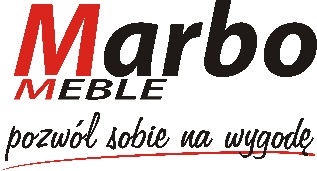 MODEL:PIECZĄTKA SKLEPU:TYP:PIECZĄTKA SKLEPU:TKANINA:PIECZĄTKA SKLEPU:WYBARWIENIE:PIECZĄTKA SKLEPU:DATA SPRZEDAŻY, MIEJSCOWOŚĆ:NAZWISKO KUPUJĄCEGO: